Urząd Marszałkowski Województwa Mazowieckiego w Warszawie
Departament Organizacji
ul. Jagiellońska 26, 03-719 Warszawa
Telefon: 22 59-79-661, organizacyjny@mazovia.pl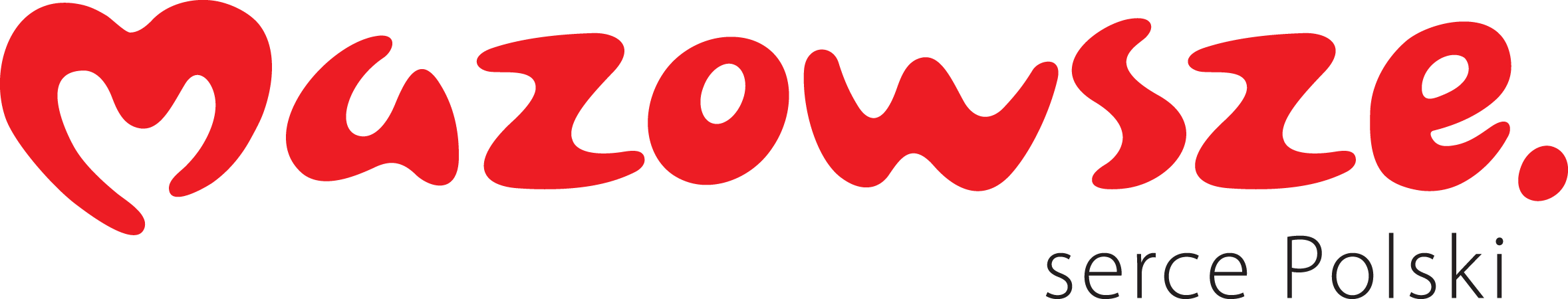 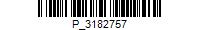 OR-OP-IV.613.8.2022.MKWarszawa, 21 września 2022 rokuStarostwa PowiatoweUrzędy MiastUrzędy Miast i Gmin Urzędy GminWojewództwa MazowieckiegoDotyczy: konsultacje Rocznego programu współpracy województwa mazowieckiego z organizacjami pozarządowymi oraz podmiotami wymienionymi w art. 3 ust. 3 ustawy o działalności pożytku publicznego i o wolontariacie na 2023 rok  Szanowni Państwo,20 września 2022 r. Zarząd Województwa Mazowieckiego przyjął uchwałę nr 1431/350/22 w sprawie konsultacji projektu „Rocznego programu współpracy Województwa Mazowieckiego z organizacjami pozarządowymi oraz podmiotami wymienionymi w art. 3 ust. 3 ustawy o działalności pożytku publicznego i o wolontariacie na 2023 rok”.Konsultacje przeprowadzone będą w terminie od 23 września do 14 października 2022 r. Jak zapewne Państwu wiadomo organizacje pozarządowe z całego województwa, oprócz współpracy ze swoimi lokalnymi samorządami, często podejmują współpracę z samorządem województwa. Udział zainteresowanych podmiotów pozarządowych w tworzeniu lub zmianach programu współpracy daje nadzieję na dostosowanie jego treści do potrzeb i planów sektora pozarządowego na kolejny rok.W związku z powyższym będę niezmiernie wdzięczna za opublikowanie na stronach internetowych Państwa urzędów komunikatu dotyczącego konsultacji projektu ww. uchwały wraz z załącznikami.Z poważaniemPełnomocnik Marszałka ds. współpracy z organizacjami pozarządowymiSara Michalskapodpisano kwalifikowanym 
podpisem elektronicznymZałączniki:Uchwała nr 1431/350/22 Zarządu Województwa Mazowieckiego z dnia 20 września 2022 r. w sprawie konsultacji projektu „Rocznego programu współpracy Województwa Mazowieckiego z organizacjami pozarządowymi oraz podmiotami wymienionymi w art. 3 ust. 3 ustawy o działalności pożytku publicznego i o wolontariacie na 2023 rok”.Załącznik nr 1 do uchwały – Projekt Programu współpracy.Załącznik nr 2 do uchwały – Formularz konsultacji.Komunikat.Sprawę prowadzi:Marzena KuchtaTelefon: 224-379-474marzena.kuchta@mazovia.pl